БАСПАСӨЗ ХАБАРЛАМАСЫ22 ақпан, Астана, ҚазМедиаОрталығы – «ҚАЗАҚСТАНДАҒЫ ТҮРМЕ РЕФОРМАСЫ: ҮМІТ ПЕН ШЫНДЫҚ» тақырыбындағы баспасөз конференциясы өтті.«Осындай үлгідегі шара жыл сайын өткізіледі, біз осы арқылы журналистердің назарын жаһандық түрме үрдістеріне, сонымен қатар, Қазақстанның түрме жүйесінде өткен жыл ішінде орын алған оқиғаларға, оның ішінде, түрме рейтингінің төмендеуі, Қазақстандағы түзеу мекемелерінде азаптаулардың алдын алу, қамаудағыларды ұстау жағдайлары, қайта әлеуметтендіру және пробация сынды мәселелерге аударамыз», деп атап өтті Орталық Азиядағы PRI (Халықаралық түрме реформасы) Аймақтық директоры Азамат Шәмбілов өз сөзінде. – «Қазақстан Республикасы қылмыстық-атқару жүйесін реформалауда белгілі бір нәтижелерге қол жеткізді: қайта әлеуметтендіру және пробация мәселелеріне қатысты стратегиялық құжаттар қабылданды. Десе де, шешімін табу үшін біршама жұмыс жасауды талап ететін көптеген мәселелер бар».  Пробация қызметін дамыту, ізгілендіру актілерін қолдану бойынша қабылданған шаралар, жалпы, қылмыстық заңнаманы ізгілендіру саясаты елдегі түрмеде отырғандар санын азайтуға алып келеді. Айта кету маңызды, 1990 жылы елдегі түрмеде отырғандар саны 55 380 адамды құрап, өсуін тоқтатпай, 1995 жылы өте жоғары көрсеткішке табан тіреді – 85 448 адам. Аталмыш көрсеткіштер жыл сайын қалыптастырылып, жабық мекемелердегі адам құқықтарына қатысты жағдайдан көрініс береді және құқықтық тетіктердің дамуын айғақтайды. Бүгінгі таңда Қазақстан жалпы түрмеде отырғандар саны бойынша 48-ші орында, Австралия мен Канада сияқты елдермен бір бестікке кіреді. Сондай-ақ, 6 орынды артқа тастап, 100 мың тұрғынға шаққан 202 сотталушы келетін көрсеткішпен 68-ші орынды иеленді.Сонымен қатар, баспасөз конференциясын ұйымдастырушылар жабық мекемелерде азаптаулар және қатыгездік көрсету деректерін анықтау және тексеру мәселелеріне қатысты айтарлықтай алаңдаушылығын жеткізді. Осылайша, ҚР ІІМ Қылмысты-атқару комитеті жүйесінің мәліметтері бойынша 2015 жылда бір дерек бойынша бір қызметкер қылмыстық жауапкершілікке тартылған, 2016 жылда төрт дерек бойынша 12 қызметкер жауапқа тартылған.«Мекемелердің қызметіне қоғамдық бақылау жүргізу заңнамалық деңгейде бекітілгеніне қарамастан, ҚБК мүшелерінің колонияларға және тергеу изоляторларына күтпеген жерден келу мүмкіндігі беру мәселесі шешілмеген, бұл қылмыстық-атқару жүйесінің мекемелеріндегі жағдайды іс жүзінде жақсарту үшін тиісті, әрі тиімді ұсыныс-кеңестер жасап шығару үшін әлдеқайда шынайы және кешенді ақпарат алудың қосымша көзіне айнала алар еді. Заңнамаға енгізілген өзгертулер ҚБК құрамынан қорғаушыларды шығарып тастауға алып келді, нәтижесінде азаматтық бақылау саласында 10 жылдан астам уақыт бойы жұмыс жасайтын тәжірибелі кәсіби мамандардан айырылуға себепші болды», - деп қосты Павлодар қаласынан келген адвокат Светлана Ковлягина.  Шара барысында спикерлер бірқатар мәселелерге көңіл бөлді, олардың арасында түрмедегі денсаулық сақтау, түрме қызметін Ішкі істер министрлігі қарамағынан шығару және тәуелсіз агенттік құруды өзектендіру мәселелері болды. Сотталғандарды дерадикалдандыру мәселесі және өлім жазасына кесу мен өмір бойына бас бостандығынан айыру мәселелері бөлек қарауды қажет етеді.«ҚБК Үйлестіру кеңесінің жұмысының стратегиясы бас бостандығынан айыру орындарында тәртіп сақталуына септесе отырып, әділеттілік мен ізгілік қағидаларын қолдауға негізделген», - деді спикерлердің бірі, ҚБК үйлестіру кеңесінің Төрайымы Ардақ Жанәбілова. Спикерлердің сөздерінде түрмедегі денсаулық сақтау, Қылмыстық-атқару комитетіне жүйесіне қарастылық мәселелері, сонымен қатар, азаптау және қатыгездік көрсету деректерін, әсіресе, Орал және Павлодар қалаларындағы мекемелерде тиімді тексеру мәселелері әлі күнге дейін шешімін таппай отырғаны атап өтілді.Шараны тәмамдай отырып, ұйымдастырушылар журналистердің қылмыстық заңнаманы ізгілендіру мәселелерін дамытуға қосқан үлесін атап өтті және бас бостандығынан айыру жазасына кесілген тұлғалардың құқықтарының сақталуына қоғамдық бақылау және қадағалау жүргізу бойынша тиімді жұмыс тәсілдерін қалыптастыруда азаматтық қоғаммен де, мемлекетпен де диалог құруды жалғастырудағы ашықтығына ерекше көңіл аударды.Қосымша ақпарат алу үшін Penal Reform International (Халықаралық түрме реформасының) Орталық Азиядағы Аймақтық Өкілдігіне pricentralasia@penalreform.org және znazarova@penalreform.org байланыс мәліметтері арқылы хабарласыңыздар.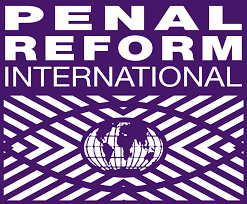 Penal Reform International (Халықаралық түрме реформасының) Орталық Азиядағы Аймақтық Өкілдігі